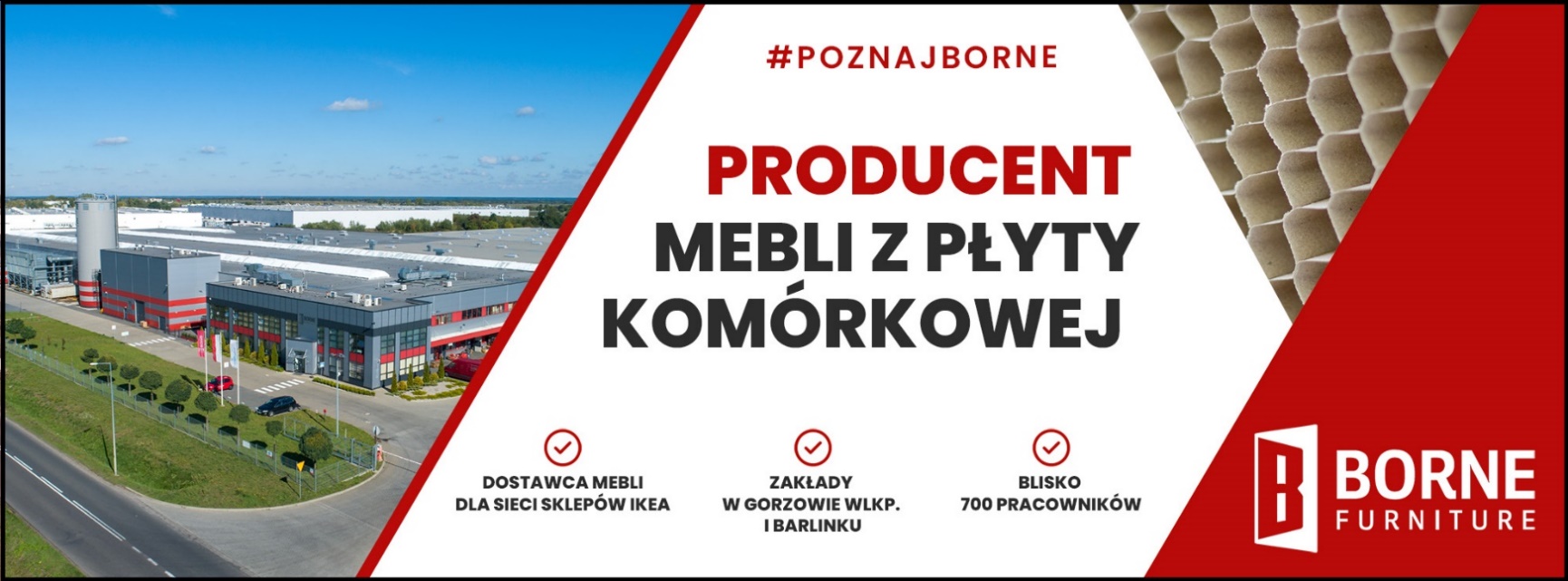 DOŁĄCZ DO ZAŁOGI SOLIDNEGO PRACODAWCY !BORNE FURNITURE specjalizuje się w wielkoseryjnej produkcji mebli o lekkiej konstrukcji. Od wielu lat naszym strategicznym odbiorcą jest sieć sklepów IKEA. Aktualnie zaplecze produkcyjne Spółki stanowią dwa wysoce wyspecjalizowane zakłady zlokalizowane w Gorzowie Wlkp. i Barlinku . Obecnie zatrudniamy około 600 pracowników.W związku z rozwojem Działu Utrzymania Ruchu , BORNE FURNITURE Sp. z o.o. poszukuje kandydatów do pracy, na STANOWISKO: AUTOMATYK . Zapraszamy do rekrutacji ! Lokalizacja_ Barlinek_Gorzów Wielkopolski _Pełny etat_Umowa o PracęOpis stanowiska:Do głównych zadań zatrudnionej osoby będzie należało:Wykrywanie i usuwanie awarii maszyn, urządzeń związanych z automatyką i sterowaniemAnaliza awarii, rozwiązywanie problemów technicznych na podległych maszynachPlanowanie i koordynowanie wykonania remontów i napraw parku maszynowegoPodejmowanie działań zwiększających poziom bezpieczeństwaRaportowanie dokumentacji i działańUdział w projektach: wdrażanie nowych maszyn i urządzeń, optymalizacja pracy maszynPrzygotowywanie propozycji usprawnień oraz modernizacji maszyn i urządzeńWspółpraca z serwisami zewnętrznymiPropozycje usprawnień(KAIZEN)Wymagania:Od kandydatów oczekujemy:Wykształcenie: wyższe lub średnie techniczne – kierunek robotyka / automatyka / mechatronikaDoświadczenie na stanowisku związanym z Utrzymaniem Ruchu minimum 1 rokUprawnienia energetyczne Gr. 1 i 2 w zakresie zdefiniowanym przez przełożonego - E+DZnajomość automatyki przemysłowej, pneumatyki i hydraulikiUmiejętność diagnostyki maszyn przemysłowych, oprogramowania sterowników PLCZdolności analityczne i organizacyjne, umiejętność pracy w zespole, nastawienie na rozwójKomunikatywna znajomość języka angielskiegoGotowość do pracy w systemie II-zmianowymMile widziane uprawnienia do programowania sterowników PLC, robotów przemysłowych, paneli dotykowych HMIOferujemy:Umowa o pracę na czas nieokreślony •   Bezpieczna praca/ Wysoki poziom BHP  • Prywatna opieka medyczna LUXMED, karty MULTISPORT , korzystne ubezpieczenie na życie i zdrowie UNIQA  • Szkolenia i możliwość podnoszenia kwalifikacji (umowy na finansowanie dokształcania)   • Bogaty pakiet socjalny- świadczenia świąteczneAplikuj: https://system.erecruiter.pl/FormTemplates/RecruitmentForm.aspx?WebID=7ca34e7ff94345d7b579f156ed272d65Zgodnie z art.13 ogólnego rozporządzenia o ochronie danych osobowych z dnia 27 kwietnia 2016 informujemy, że: Administratorem danych osobowych jest Borne Furniture Sp. z o.o. z siedzibą przy ul. Lipowej 21, 74-320 Barlinek (Borne Furniture Sp. z o.o.).Jako osoba fizyczna masz prawo do dostępu do swoich danych osobowych, aktualizacji swoich danych, usunięcia danych (prawo do bycia zapomnianym), ograniczenia zakresu przetwarzania danych, poproszenia o przeniesienie tych danych do innego Administratora, zgłoszenia sprzeciwu do przetwarzania swoich danych oraz niegodzenia się na profilowanie Twoich danych.Więcej szczegółów na temat przysługujących Ci praw znajdziesz w naszej Polityce Prywatności zamieszczonej na stronie internetowej pod adresem www.borne-furniture.com.Informujemy, iż Twoje dane osobowe przetwarzamy w celu prowadzenia rekrutacji na stanowisko wskazane w ogłoszeniu przez okres 3 miesięcy, a gdy wyraziłaś/eś zgodę na udział w przyszłych rekrutacjach przez okres 1 roku.